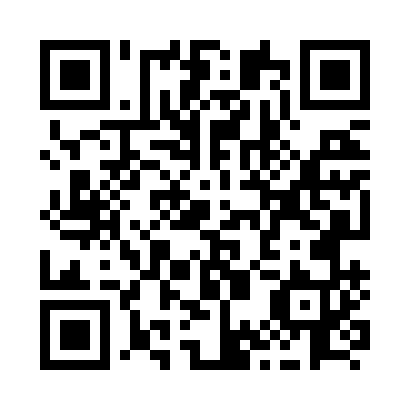 Prayer times for Shoe Cove, Newfoundland and Labrador, CanadaMon 1 Jul 2024 - Wed 31 Jul 2024High Latitude Method: Angle Based RulePrayer Calculation Method: Islamic Society of North AmericaAsar Calculation Method: HanafiPrayer times provided by https://www.salahtimes.comDateDayFajrSunriseDhuhrAsrMaghribIsha1Mon3:125:081:166:499:2411:202Tue3:135:091:166:499:2411:203Wed3:135:101:176:499:2311:204Thu3:145:101:176:489:2311:205Fri3:145:111:176:489:2311:206Sat3:145:121:176:489:2211:207Sun3:155:131:176:489:2111:198Mon3:165:141:176:489:2111:199Tue3:165:151:186:479:2011:1910Wed3:175:161:186:479:1911:1811Thu3:175:171:186:479:1911:1812Fri3:185:181:186:469:1811:1813Sat3:185:191:186:469:1711:1714Sun3:195:201:186:459:1611:1715Mon3:195:211:186:459:1511:1716Tue3:205:221:186:449:1411:1617Wed3:215:231:196:449:1311:1618Thu3:215:241:196:439:1211:1519Fri3:225:261:196:439:1111:1520Sat3:235:271:196:429:1011:1421Sun3:235:281:196:429:0911:1422Mon3:245:291:196:419:0811:1323Tue3:255:311:196:409:0611:1224Wed3:255:321:196:399:0511:1225Thu3:275:331:196:399:0411:0926Fri3:305:351:196:389:0211:0727Sat3:325:361:196:379:0111:0428Sun3:345:371:196:369:0011:0229Mon3:375:391:196:358:5810:5930Tue3:395:401:196:348:5710:5731Wed3:425:411:196:348:5510:54